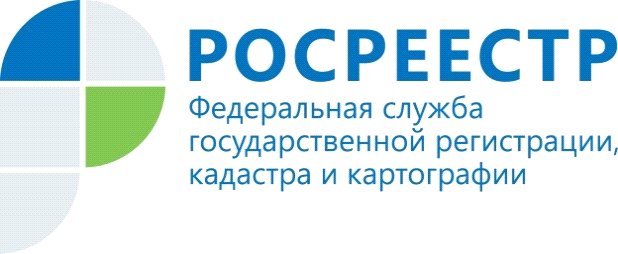 Горячая линия по «гаражной амнистии»28 апреля (четверг) с 10.00 до 11.00 Управление Росреестра по Красноярскому краю проведет «горячую линию» по вопросам упрощенного оформления гаражей и земельных участков под нимиС момента действия закона о «гаражной амнистии» (1 сентября 2021г.) на территории Красноярского края зарегистрировано право собственности на 1039 объектов гаражного назначения (266 гаражей, 773 земельных участка). На горячей линии специалисты Управления Росреестра по Красноярскому краю ответят на вопросы:Какие документы необходимы постановки на кадастровый учет и регистрацию прав на гараж, земельный участок в упрощенном порядке?С чего начать процедуру оформления гаража и земельного участка под ним?Куда обращаться, чтобы воспользоваться «гаражной амнистией»?

Телефоны горячей линии по «гаражной амнистии»:

Красноярск (391) 226-55-13
Ачинск (39151) 7-21-76
Березовка (39175) 2-11-95
Емельяново (39133) 2-41-46
Заозерный (39165) 2-16-35
Канск (39161) 2-16-18
Курагино (39136) 2-44-27
Лесосибирск (39145) 6-06-31
Минусинск (39132) 5-13-72
Назарово (39155) 5-12-70
Норильск (3919) 34-34-11
Шарыпово (39153) 2-29-41
Дивногорск (39144) 3-77-48
Железногорск (3919) 76-30-60
Зеленогорск (39169) 2-20-26
Анонс подготовлен Управлением Росреестра по Красноярскому краюКонтакты для СМИ:тел.: (391)2-226-756е-mail: pressa@r24.rosreestr.ru«ВКонтакте» http://vk.com/to24.rosreestrTelegram https://t.me/Rosreestr_krsk24Одноклассники https://ok.ru/to24.rosreestr